      LOYOLA COLLEGE (AUTONOMOUS), CHENNAI – 600 034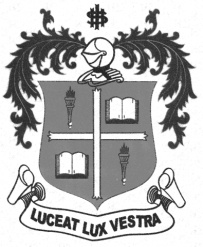     M.A. DEGREE EXAMINATION - ENGLISH LITERATURESECOND SEMESTER – APRIL 2012EL 2805 - LITERARY THEORY AND CRITICISM               Date : 21-04-2012 	Dept. No. 	  Max. : 100 Marks    Time : 9:00 - 12:00                                              PART-AWrite brief notes on FIVE of the following choosing not less than two from each section:              (5X8=40 Marks)                                                                               Section-11. Imagistic Thinking2. Text and Context3.  Engineer and Bricoleur4. Metaphysics of Presence                                                       	                  Section-25. Why does Lacan alter the whole concept of signifier-signified established by Saussure?6. What is the ‘reading process’ of any typical reader? 7. What is the difference between the State Apparatus (SA) and the Ideological State Apparatuses       (ISA)?8. What, according to Lacan, are three phases in the evolution of human psyche? Explain.                                                     		      PART-BAnswer any TWO of the following questions in not more than 300 words each:  (2 X 20 = 40 Marks)9. a)  Is  Derridean Deconstruction a new way of reading texts or mere “tricks and gimmicks”?                                                                       Or    	    b)  Point out the differences between Traditional Humanist Literary Criticism and Structuralist            	         Literary Criticism.          10. a) What, according to Freud, is the source of inspiration for creative writers?                                                                   OR      	      b) What is the goal of criticism  advocated by Frye in “The Archetypes of Criticism”? PART-CAttempt a critique of the following poem from the perspective of any critical school of thought of your choice:                                                                                                                             (20 Marks)                                              HURRICANE LAMPSooner or laterCracks appear on the surfaceOf  things:Clay pitchers, glaciers, human faces.Water is exemptAnd the stone’s interior sky.Jagged edgeOf  the precipice.Fire without ashes.Dreams accumulateAnd harden into reality.Carrion crowsDrink from a rain-puddle.A few steps awayWomen labourers carry bricksOn their heads.Each starDrowns in its own light.David Kamal